新 书 推 荐中文书名：《当个宝宝也很难！》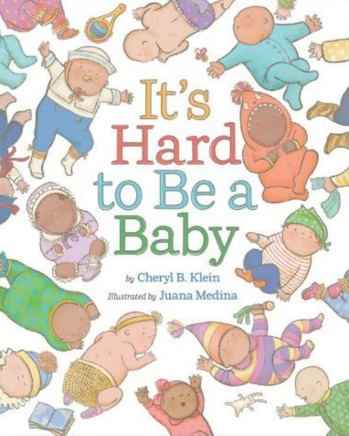 英文书名：It’s Hard to be a Baby作    者：Cheryl B. Klein; illustrated by Juana Medina出 版 社：Abrams代理公司：ANA页    数：32页出版时间：2024年10月代理地区：中国大陆、台湾审读资料：电子稿类    型：故事绘本嘿，宝宝们我听到你们的声音了大家都觉得你们的生活很轻松但你我都知道真相当个宝宝也很难！这是一份送给新任父母的完美礼物一本欢快而温暖的读物颂扬了作为一个宝宝带来的挑战、改变和欢乐内容简介：你们总是被人抱起又放下。当你们热、或者饿的时候，必须告诉大人们一切，但他们不总是听得懂。你们的一些衣服真的很傻。但是宝宝们，坚持住，一切都会好起来的！这部全新的经典作品有着睿智而令人惊讶的叙述者，插图极具表现力，它将帮助疲惫不堪的父母记住，他们的宝宝也是第一次想把所有事情都搞清楚，并在这一路上找到一些笑料。这是适合育儿者和他们的宝宝一起享受的完美绘本。本书卖点：获奖艺术家：麦迪娜以由她担任作家和插画家的《胡安娜和卢卡斯》章节系列书籍而闻名，该书获得了普拉·贝尔普雷奖和许多星级评论。她的插图作品《傲慢之前的夜晚》被评为芝加哥公共图书馆最佳图书选择和NCSS-CBC值得关注的书籍。行业关系：作者谢丽尔·B·克莱恩是阿尔冈青年读者的主任编辑，曾在Lee &Low图书和 Arthur A. Levine/Scholastic工作多年。她的绘本《一年的日常奇迹》获得了三个星级评论，《翅膀》获得了两个星级评论。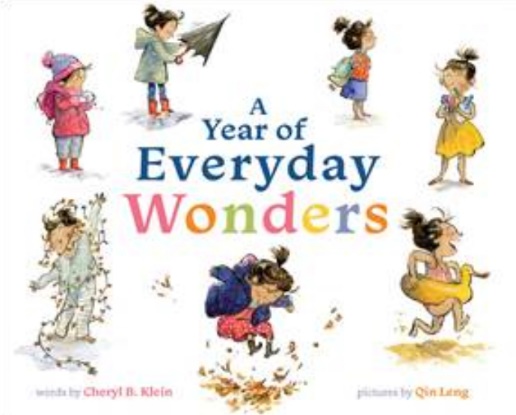 版权已授：俄罗斯（波利安德里亚）经典感受：通俗易懂的文本和难以置信的迷人艺术，捕捉每一个有趣的面部表情和真实的生活时刻（让人想起经典的《随处可见的宝贝》），这是一块备用宝藏。完美的礼物：一定会成为新任父母的好礼物手足之爱：在结尾，叙述者被揭示，是个可爱的哥哥！幽默好笑：用开玩笑的语气对新生儿说话，这种搞笑的大声朗读会让一家人一起咯咯笑。偶然多样性：有来自不同环境、不同家庭结构、不同文化传统、不同种族的宝宝们。作者介绍：谢丽尔·B·克莱恩（Cheryl B. Klein）是绘本《一年的日常奇迹》（冷沁 （Qin Leng)绘制插图）、《翅膀》（汤米·狄波拉（Tomie dePaola）绘制插图）、《雷霆卡车》（与凯蒂·毕比（Katy Beebe）合著，迈克·博尔特（Mike Boldt）绘制插图）、《糟糕室友是仓鼠》(阿比·阿尔瓦（Abhi Alwar）绘制插图）以及成人非小说类书籍《魔法词汇：为儿童和青少年写伟大的书》的作者。她在密苏里州一个叫做佩奇利亚的小镇长大，现在住在纽约布鲁克林，是一名儿童和青少年书籍编辑。胡安娜·麦迪娜（Juana Medina）是《胡安娜和卢卡斯》章节系列书记的创造者，该书获得普拉·贝尔普雷奖，她的作品还包括《我的意愿！》系列和《艾琳娜骑行》。她曾为许多绘本绘制插图，包括《莉娜的鞋子很紧张》、《骄傲之前的夜晚》和《派对之星》。胡安娜在乔治梅森大学教书，与妻子、双胞胎儿子和狗狗一起生活在弗吉尼亚州北部。内文插图：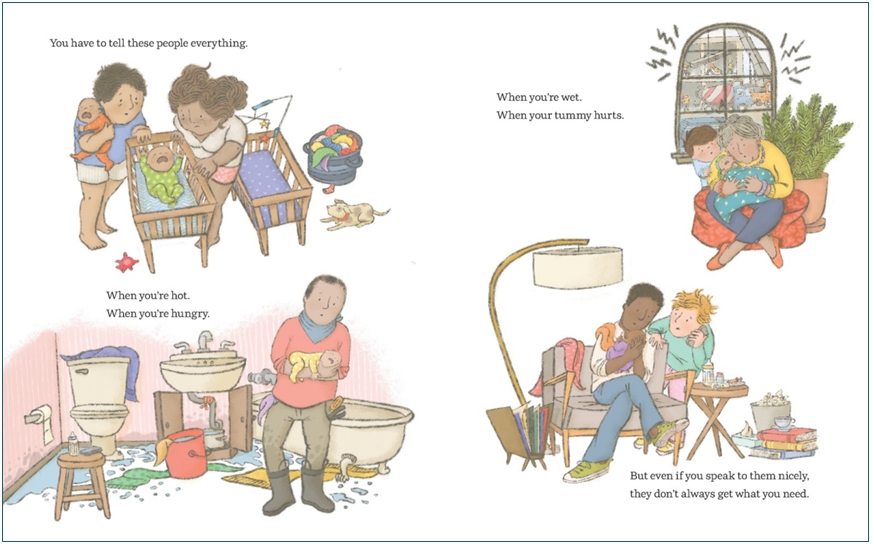 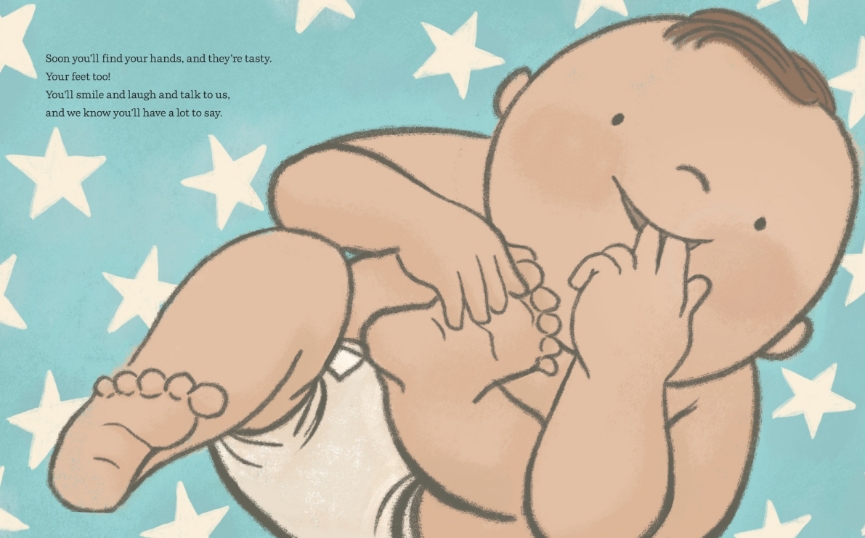 请将反馈信息发至：版权负责人Email：Rights@nurnberg.com.cn安德鲁·纳伯格联合国际有限公司北京代表处北京市海淀区中关村大街甲59号中国人民大学文化大厦1705室, 邮编：100872电话：010-82504106,   传真：010-82504200公司网址：http://www.nurnberg.com.cn书目下载：http://www.nurnberg.com.cn/booklist_zh/list.aspx书讯浏览：http://www.nurnberg.com.cn/book/book.aspx视频推荐：http://www.nurnberg.com.cn/video/video.aspx豆瓣小站：http://site.douban.com/110577/新浪微博：安德鲁纳伯格公司的微博_微博 (weibo.com)微信订阅号：ANABJ2002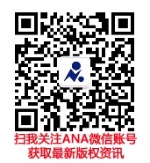 